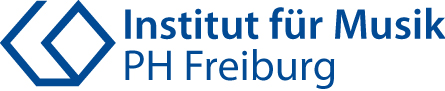 MA – mündliche Prüfung (PO 2015)Name: ____________________________ Matrikelnummer:_____________SoSe/WiSe____Die Liste ist mit einer zusätzlichen Gliederung der Themen (z. B. in Form einer Mindmap) bis spätestens 2 Wochen vor dem Prüfungstermin bei beiden Prüfer:innen einzureichen.(Zutreffendes bitte ankreuzen)O PRIM – O SEK IMusikwissenschaftThema und ggf. LiteraturPrüfer:inWahl eines SchwerpunktthemasMusikdidaktische ForschungThema und ggf. LiteraturPrüfer:inPRIM: Wahl eines Konzeptes (z. B. AMU)/ einer Problemstellung im Kontext aktueller Forschung SEK: Wahl eines Lernfeldes/ verschiedene UmgangsweisenFachpraxis im schulischen KontextThema und ggf. LiteraturPrüfer:inVorstellung und Reflexion eines Unterrichtsbeispiels